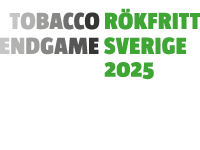 Tobacco Endgame - seminarium 31 maj 2016 – WHO: s World No Tobacco DaySeminariet har två delar:Migrationen och folkhälsan – kulturella, etiska och praktiska aspekter i tobakens världochNeutrala tobaksförpackningar – framgångsrikt införda i Australien Plats: Svenska Läkaresällskapet, Klara Östra Kyrkogata 10 i StockholmTid: Kl 13.00 – 16.30 med förfriskningspausSeminariet – som är kostnadsfritt - kan följas genom webbsändning - i realtid och efteråt. Länk öppen från kl 13 Hashtag:#rökfritt2025Program del 1:Välkomna! Detta är Tobacco Endgame i dagGöran Boëthius, Lena Sjöberg Tobaksvanor i dagens invandrargrupper – vad vet vi? Barnets rätt i tobaksfrågan (BRiT-projektet) i ett flyktingperspektivMaria Schöld, TobaksfaktaNationella organisationers roller och möjligheter avseende tobaksförebyggande stöd i flyktingsituationenIréne Nilsson Carlsson, Socialstyrelsen, Ingrid Millet, Folkhälsomyndigheten och Anna Östbom, Sveriges Kommuner och Landsting Sluta Röka Linjen - klarar stöd på flera språk!Ann Post, Stockholms läns landstingSå tacklar vi utmaningarna i GävleborgBirgitta Enmark, Tammouz Obeid, folktandvården Gävleborg Tobaksbruk och Ramadan. Aktiviteter i StockholmsområdetAgneta Alderstig, VISIR FörfriskningarDel 2Neutrala tobaksförpackningar – erfarenheter från införandet i Australien. Kylie Lindorff, Chair, Cancer Council Victoria, Melbourne, Australien.Vad säger det aktuella slutbetänkandet av Tobaksdirektivsutredningen om ett svenskt införande? Diskussion  Frågor till Ewy Thörnqvist, 072-741 74 33, ewy.thornqvist@tobaksfakta.se och Lena Sjöberg, 070-663 68 34, lena@ymtkansli.orgArrangörer: Tobaksfakta – oberoende tankesmedja och Yrkesföreningar mot Tobak i samarbete med Sluta Röka Linjen.Ytterligare information och obligatorisk anmälan via www.tobaksfakta.se eller www.tobaccoorhealthsweden.org